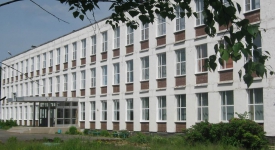 Материал подготовила педагог-психолог МОУ «Бельская СОШ» Стрелкова Т.А.Как сплотить детский коллектив и повысить успеваемость школьников. Шпаргалка с играми и упражнениями
Как сплоченный коллектив влияет на образовательные результаты всего класса.Сплоченный детский коллектив помогает отстающему ученику улучшить свои образовательные результаты. Это происходит благодаря поддержке педагога и через пример других детей.Классный руководитель вместе с вами может организовать взаимопомощь школьников. Оказывая взаимопомощь ученику с низкими результатами, более успевающие школьники повышают свою мотивацию. Все ученики в классе совершенствуют личностные образовательные результаты: обретают самостоятельность, повышают самооценку, учатся объяснять учебные темы и выполнять сложные задачи. Еще в сплоченном коллективе безопасно и дети не боятся совершить ошибку.Как чувствует себя ребенок в сплоченном коллективе.Находясь в психологически здоровом коллективе, ребенок чувствует себя причастным к общему делу. Он ощущает собственную значимость, что благоприятно влияет на самооценку. Ребенок чувствует себя состоятельным и способным. Такие результаты возможны при условии целенаправленных действий педагога и школьного психолога на сплочение детского коллектива.Сплотить детский коллектив вы можете в три этапа. На первом определите вместе с классным руководителем требования педагога к коллективу. На втором - выявите лидеров в классе и обсудите с ними требования. В результате неформальные лидеры должны разделить требования педагога. На третьем этапе требования к ученикам распространите на весь детский коллектив. Контролировать выполнение требований помогут лидеры в классе. Проследите, как проходит развитие этапов в работе классного руководителя с классом.Как поддержать сплоченность коллективаКоллектив в своем развитии проходит подъемы и спады, поэтому поддержите сплоченность и готовность к взаимодействию у детей. Организуйте совместную деятельность: труд, игры, коллективно-творческие дела, совместные поездки, путешествия. В классе создайте место для неформального общения, где можно поиграть в настольные игры или сделать домашнее задание.Выстраивайте свою работу, учитывая потребности и особенности детей разного возраста. Воспользуйтесь шпаргалкой с упражнениями, играми и заданиями для дискуссий (в конце статьи). В шпаргалке есть особенности возраста, формы работы, которые помогут сплотить коллектив. Чтобы вам было удобно использовать их в работе, материалы мы распределили по разделам для начальной, основной и средней школы.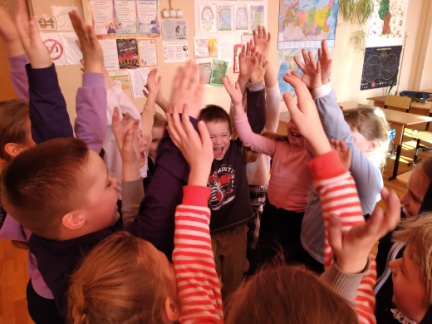 НАЧАЛЬНАЯ ШКОЛАОсобенности возраста.Дружба основана на общности внешних жизненных обстоятельств и случайных интересов (сидят за одной партой, рядом живут, интересуются робототехникой или рисованием). Не умеют выбирать друзей по существенным качествам личности. Важно поддерживать образ «хорошести» в глазах учителя и других детей. В классе, где нравственным оценкам поступков учитель уделяет много внимания, межличностные отношения в коллективе, дружеские связи развиваются раньше.Необходима поддержка ресурсных качеств каждого ребенка. Это формирует положительное мнение о самом себе.Что поможет сплотить коллектив - игры на сплочение, коллективно-творческие дела. Совместные экскурсии, поездки, посещение досуговых мероприятий. Участие в благотворительных акциях и общественных делах.Упражнение «Придумай правила класса»Инструкция. Класс делится на 4 подгруппы, каждой из которых дается задание придумать правила поведения для всех учеников. У педагога заранее уже подготовлен список оптимальных правил, которые эффективно регулируют взаимоотношения в детском коллективе. После работы в подгруппах все придуманные правила выносятся на общее обсуждение и утверждается окончательный вариант.Дети младшего школьного возраста хорошо откликаются на правила и нормы, им важно их соблюдать. Наличие правил обеспечивает чувство безопасности и предсказуемости, что позволяет обрести доверие друг к другу.Упражнение «Я умею. Я могу научить. Я хочу научиться»Инструкция. Всем раздаются бланки с началом предложения «Я умею», «Я могу научить», «Я хочу научиться». Ребятам необходимо закончить предложения, а затем рассказать всем одноклассникам о своих навыках.Младшие школьники стремятся к похвале и благодарно на нее реагируют. Поэтому для того чтобы проявить их таланты, навыки и умения, можно провести это упражнение, в котором дети смогут себя показать и на других посмотреть.Подвижная игра «Домики»Инструкция. Ребята делятся на тройки, двое из них образуют «Дом», повернувшись друг к другу лицом и сложив руки вместе наверху. Третий ребенок - это «жилец» дома.Ведущий в произвольном порядке дает команды:Когда звучит команда «Наводнение» - все жильцы покидают свои дома и перебегают в другие. Задача ведущего занять тоже какой-нибудь домик. Кто остается без места, становится ведущим.Команда «Землетрясение» - меняются местами только «стены», а «жильцы» остаются на месте.Команда «Ураган» - все участники меняются местами и ищут «новый дом». Веселые подвижные игры подкрепляют положительные эмоции и влияют на объединение детей. К концу младшей школы ребята начинают общаться по симпатиям, наличию общих интересов. Чем выше уровень качественного общения между детьми, тем лучше они умеют справляться с ситуацией конкуренции и проявлять учебные способности.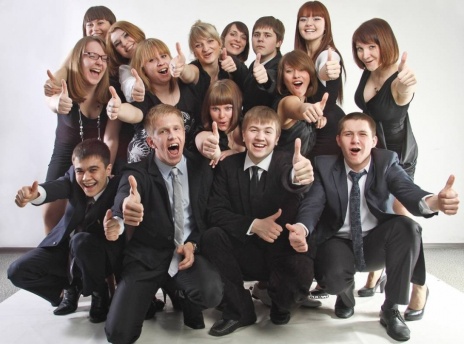 СРЕДНЯЯ ШКОЛАОсобенности возраста. Проживают возрастной кризис. На первом месте общественная активность. Красивая внешность приобретает важность.Важны личностные качества: самостоятельность, уверенность в себе, честность. Школьная успеваемость падает ввиду смены деятельности. Первые смысловые внутриличностные конфликты, которые легко могут перерасти и в межличностные.Отношения между мальчиками и девочками выходят на новый уровень. Взрослым необходимо отслеживать изменения у детей. Понимание своего положения в группе сверстников: критичность восприятия социального статуса резко снижается. Подростки его недооценивают или переоценивают. Потребность в значимости мнения сверстников.Что поможет сплотить коллектив - формирование и поддержание у подростка самостоятельности. Помощь в постановке новых целей на основе приобретенных подростком новых жизненных смыслов. Договор о сотрудничестве. Организация дискуссии. Работа в команде. Совместные путешествия.Упражнение «Ежедневник»Инструкция. Всем детям выдаются распечатанные на принтере циферблаты. Задача ребят - назначить друг другу, например, шесть встреч на заранее оговоренное между ними время. Время встречи оговаривает педагог. Затем, когда подготовительная часть сделана, наступает «рабочее время». Встречаясь друг с другом, дети на протяжении 3-5 минут оговаривают, заданные взрослым, темы:Мой любимый сериал/фильм и почему я его смотрю... Мое самое яркое впечатление в жизни - это. Моими жизненными ценностями являются. Я уважаю людей, которые.Самыми важными качествами в человеке я считаю. Каким я вижу себя через 5 лет..По окончании упражнения проводятся рефлексия и анализ.Упражнение позволяет в безопасной форме диалога с интересными для подростка сверстниками обсудить значимые вопросы.Подвижная игра «Ковер-самолет»Инструкция. Всем известно, что трудности сплачивают любой коллектив. Данное упражнение не является легко выполнимым, но доставляет массу эмоций и полезно для формирования доверия через телесность. Перед группой детей раскладывается большое покрывало, на которое детям предлагается встать и, находясь на нем, перевернуть другой стороной.Дискуссия «Когда меня понимают...»Инструкция. Подростки положительно относятся к упражнениям, где можно рассуждать и высказывать свою точку зрения. Данное упражнение помогает ученикам в самораскрытии на такую важную для них тему. Вспомните ситуации взаимодействия с другими людьми, когда вас понимают, и попробуйте ответить на вопросы.По каким признакам вы это чувствуете?Когда вы понимаете человека, каким образом вы это демонстрируете? Кого вы поддерживаете и в каких ситуациях?Подростковый возраст - одновременно трудный и интересный. Трудно самому подростку и окружающим. Качественное включение педагога в групповые процессы поможет поддержать успеваемость и своевременно корректировать внешние мотивы к учению на внутренние. 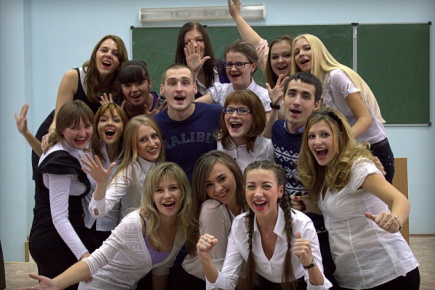 СТАРШАЯ ШКОЛАОсобенности возраста. Приближен к взрослому возрасту. Поиск своего места в социуме, потребность в ценностных ориентирах. Познание профессиональной идентичности.Первые романтические отношения. Демократический стиль в общении.Ресурсы в учебе: воля, самообладание, целеустремленность и собственная активность.Эмоционально-личностный компонент отношений. Ценят друг в друге независимость, наличие интересов, способность сверстника разделить его проблемы.Мотивация к учебе поддерживается исходя из цели будущего. Актуализация потребности в новых знаниях и обмен интеллектуальными ресурсами.Удовлетворенность потребности в признании, нужности группе людей и самореализации.Что поможет сплотить коллектив - совместные учебные проекты, при которых участники рабочей группы эффективно дополняют друг друга. Психологические тренинги, направленные на профессиональную ориентацию и личностное развитие. Привлечение к социально значимым проектам.Разминка «Клубок»Инструкция. Вся группа стоит в круге. Участники передают друг другу клубок ниток, называя при этом свои жизненные ценности. Когда круг завершен, подростки собирают клубок обратно и называют смысл ценности, которую назвали.Игра «На что потратить жизнь? Аукцион жизненных ценностей»Материалы. Лист ватмана с написанными ценностями (пример: свобода, семья, финансовая независимость и другое, напишите 20 ценностей); маркер красного цвета.Инструкция. У каждого участника есть 1000 условных единиц. Начальная цена каждой ценности - 50 условных единиц. Повышать цену можно на сумму условных единиц, кратную 20 (20, 40, 60 и т. д.). Нельзя повышать собственную названную цену. Объединять условные единицы участникам нельзя. Торги начинаются после оглашения ведущим какой-либо ценности. Ценность считается купленной, если предложенную за нее цену ведущий назвал три раза под счет и произнес слово «Продано» (например: 300 - раз, 300 - два, 300 - три, продано!) или если за нее предложено 1000 условных единиц. Рядом с ценностью ведущий записывает цену, за которую она продана, и имя ее покупателя.Вопросы для обсуждения:Почему именно эти ценности набрали наибольшее число единиц? Все ли довольны тем, что купили? Хотелось ли купить что-то другое?Если бы такой аукцион проходил в реальной жизни, изменился бы ваш выбор? Какие проблемы человека и общества связаны с предложенными ценностями? Способна ли молодежь решить эти проблемы, повлиять на их решение?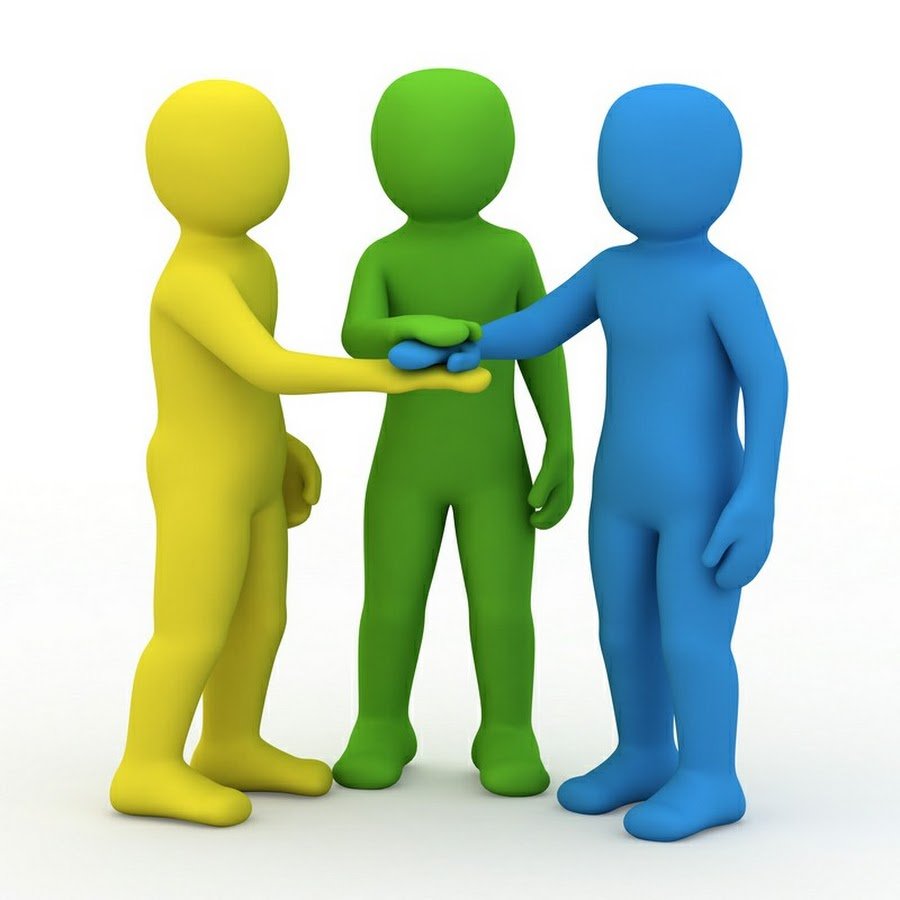 